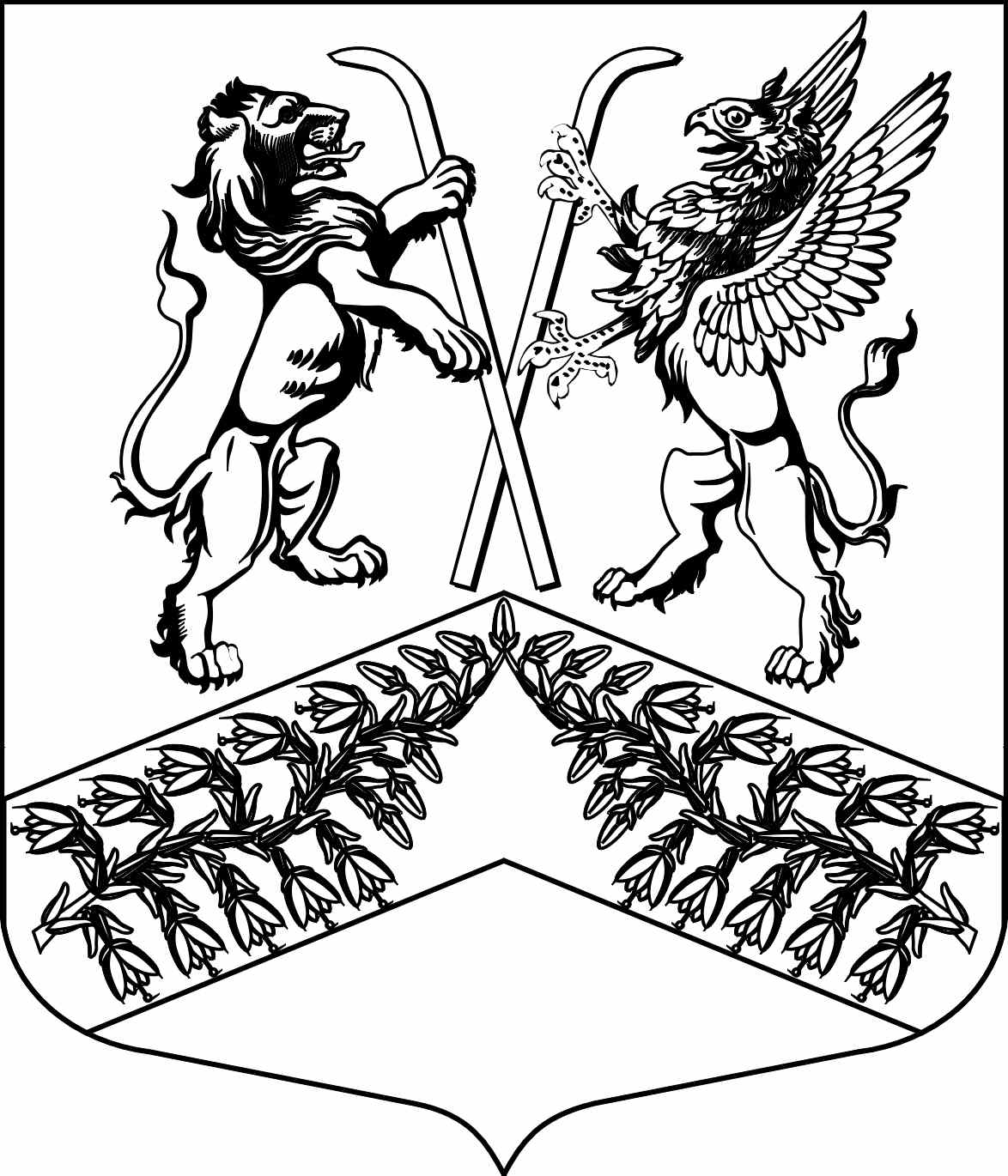 Муниципальное образование«Юкковское сельское поселение»Всеволожского муниципального района Ленинградской областиС О В Е Т   Д Е П У Т А Т О ВР Е Ш Е Н И Е30.09.2021                                                                                      №  _019_     дер. ЮккиО согласовании кандидатуры на должность руководителя муниципального казенного учреждения «Многофункциональный центр «Юкки»На основании п. 12 ч. 4 ст. 30 Устава муниципального образования «Юкковское сельское поселение» Всеволожского муниципального района Ленинградской области, совет депутатов муниципального образования «Юкковское сельское поселение» Всеволожского муниципального района Ленинградской области р е ш и л:Согласовать кандидатуру Волкова Руслана Николаевича на должность директора муниципального казенного учреждения «Многофункциональный центр «Юкки».Настоящее решение вступает в силу с даты принятия.Настоящее решение подлежит опубликованию в газете «Юкковские ведомости» и размещению на официальном сайте муниципального образования «Юкковское сельское поселение» Всеволожского муниципального района Ленинградской области в сети Интернет http://www.ykki.ru.Глава муниципального образования          _____________                   О.Е. Сапожникова